КРАЕВОЕ ГОСУДАРСТВЕННОЕ БЮДЖЕТНОЕ УЧРЕЖДЕНИЕ СОЦИАЛЬНОГО ОБСЛУЖИВАНИЯ«КОМПЛЕКСНЫЙ ЦЕНТР СОЦИАЛЬНОГО ОБСЛУЖИВАНИЯ «СУХОБУЗИМСКИЙ»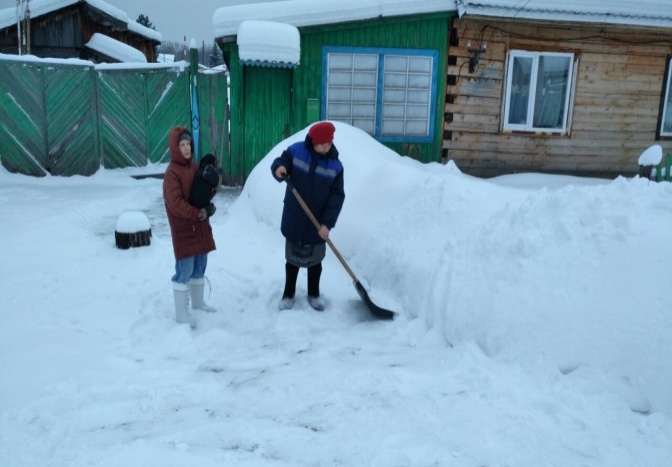 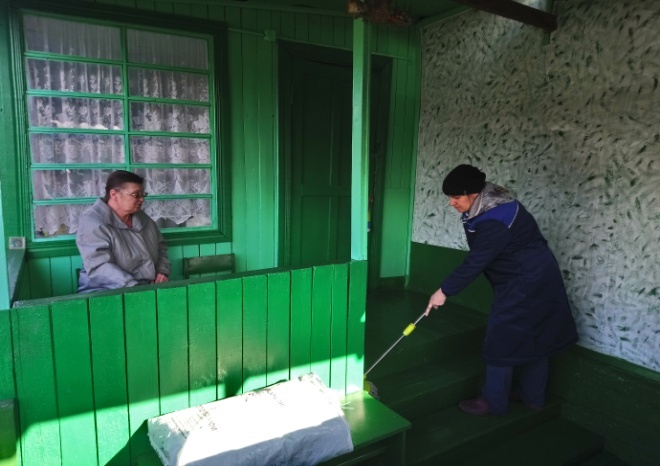 ОТДЕЛЕНИЕ СОЦИАЛЬНОГО ОБСЛУЖИВАНИЯ НА ДОМУ №1,№2Основной задачей отделения является улучшение условий жизнедеятельности получателей социальных услуг при сохранении пребывания в привычной благоприятной среде – месте их проживания.Распределение территориальной нагрузкиМы ждем вас в кабинете №9тел. 8 (39199) 2-14-45Обслуживаемые территорииЗакрепленные социальные работникис. Сухобузимкоед. Воробиноп. ШилинкаБейкулова Валентина ВасильевнаНетесова Надежда НиколаевнаШалаева Марина АнатольевнаКрипакова Марина Михайловнас. ПавловщинаВласова Наталья ВладимировнаМаговский Виталий ВячеславовичЮшкова Наталья ВладимировнаЩербинина Надежда ВикторовнаКожаева Ольга НиколаевнаИванова Татьяна Владимировнас. НахвальскоеЮшкова Екатерина ЮрьевнаКаюкова Надежда Юрьевнас. КононовоИванова Наталья НиколаевнаКовалевская Оксана Владимировнас. АтамановоАсадова АрифаШек Светлана Леонидовнас. МиндерлаДонюшкин Михаил Васильевичс. ШилаЗамятина Инна ВладимировнаФедорук Надежда БорисовнаТемных Нина Николаевнад. КовригиноБублик Игорь Михайловичд. ВысотиноЛоренц Асият Васильевнад. НовотроицкоеЖавнер Равиля Фатыховнад. АбакшиноАлиева Ирина Александровнад. Берег - ТаскиноБондарь Татьяна Михайловна